МИНИСТЕРСТВО ОБРАЗОВАНИЯ, НАУКИ И МОЛОДЁЖИ РЕСПУБЛИКИ КРЫМГБОУ ДПО РК  «КРЫМСКИЙ РЕСПУБЛИКАНСКИЙ ИНСТИТУТ ПОСТДИПЛОМНОГО ПЕДАГОГИЧЕСКОГО ОБРАЗОВАНИЯ» 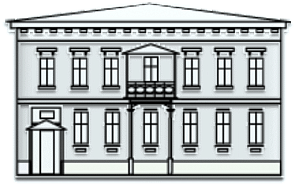 Методические рекомендации по работе с передовым педагогическим опытомг. Симферополь2016Методические рекомендации по работе с передовым педагогическим опытомАвторы-составители:Т.М.Кадесникова- методист ГБОУ ДПО РК КРИППО;           Ю.Г.Денисенко- методист ГБОУ ДПО РК КРИППО.          Под редакцией:          И.К.Денисенко- первого проректора ГБОУ ДПО РК КРИППО.Предлагаемые методические рекомендации содержит   материалы по работе с передовым педагогическим опытом на всех этапах: от выявления до распространения. Сборник будет интересен руководителям образовательных организаций, специалистам методических служб, педагогическим работникам.Рекомендовано Ученым Советом ГБОУ ДПО Республики Крым «Крымский республиканский институт постдипломного педагогического образования».Протокол №7 от 17.11.2016 г.СодержаниеВступление-----------------------------------------------------------------------------------------------3Определение понятия «передовой педагогический опыт»-------------------------------------4Изучение  и обобщение опыта------------------------------------------------------------------------6Оформление обобщенного передового опыта-----------------------------------------------------8Распространение (внедрение) ППО----------------------------------------------------------------15Словарь--------------------------------------------------------------------------------------------------25Приложения---------------------------------------------------------------------------------------------27                                                                            «Мы не осмеливаемся не потому,                                                                               что нечто кажется нам трудным; оно кажется нам трудным потому,                                                                 что мы не осмеливаемся». Сенека Определение понятия «передовой педагогический опыт»К передовому педагогическому опыту  относят такую практику, которая содержит в себе элементы творческого поиска, новизны, оригинальности, то, что иначе называется новаторством. Такой педагогический опыт особенно ценен потому, что он прокладывает новые пути в педагогической практике и педагогической науке, поэтому именно новаторский опыт в первую очередь подлежит анализу, обобщению и распространению. Между простым мастерством и новаторством часто бывает трудно провести границу, потому что, овладев известными в науке принципами и методами, педагог обычно не останавливается на достигнутом. Находя и используя всё новые и новые оригинальные приёмы или по-новому, эффективно сочетая старые, педагог-мастер постепенно становится подлинным новатором. Из этого следует, что распространять и внедрять в практику ОУ надо любой положительный опыт, но особенно глубоко и всесторонне нужно анализировать, обобщать и распространять опыт педагогов-новаторов.В педагогическом словаре под редакцией Г.М.Коджаспирова педагогический опыт определяется как "активное освоение и реализация педагогом в практике законов и принципов педагогики с учётом конкретных условий, особенностей детей, детского коллектива и собственной личности; передовой опыт характеризуется тем, что педагог получает лучшие результаты за счёт усовершенствования имеющихся средств, оптимальной организации педагогического процесса».                                Показатели  передового педагогического опытаДля выявления степени эффективности педагогического процесса и его оценки надо иметь критерии, в которых определены: признаки объекта, мера для определения того, в какой степени выражен тот или иной признак у данного объекта. Без этих компонентов нет надёжного критерия и, следовательно, невозможна объективная оценка педагогического опыта.Первым важным признаком или критерием ППО является его соответствие тенденциям общественного развития, социальному заказу. Второй признак ППО – высокий конечный результат и эффективность педагогической деятельности. Конечный результат включает: качество знаний, умений и навыков учащихся, владение специальными и общими учебными умениями в рамках определенного предмета; уровень умственного развития учащихся - умение ученика наблюдать, сравнивать, анализировать, вычленять главное и второстепенное в учебном материале, обобщать, делать выводы, высказывать самостоятельные суждения; уровень воспитанности учащихся - ответственность, трудолюбие, умение работать в коллективе, группе; анализ возможных путей достижения высоких результатов учителя и эффективности его деятельности, а также возможностей данного опыта в практике других учителей.Третий показатель ППО - оптимальное расходование сил и средств педагогов и детей для достижения устойчивых положительных результатов обучения, воспитания и развития.Четвёртый показатель ППО - стабильность результатов учебно-воспитательного процесса. Сохранение заданного уровня результатов при изменяющихся условиях обучения и воспитания, а также достижение положительных результатов на протяжении достаточно длительного времени. Пятый показатель ППО - наличие в нём элементов новизны.Шестой показатель ППО - его актуальность и перспективность.Обоснование актуальности и перспективности опыта должно вытекать из двух основных позиций:в какой мере данный опыт способствует решению основных задач воспитания и обучения, поставленных перед ОУ (социальный заказ), для дальнейшего совершенствования практики учебно-воспитательной работы;какие противоречия и затруднения, встречающиеся в массовой практике, успешно решаются данным опытом. Раскрытие противоречий, на разрешение которых был направлен опыт педагога, помогает глубже понять смысл,  практическое значение опыта и по достоинству оценить достигнутые результатыСедьмой показатель ППО - репрезентативность.Репрезентативность - это:достаточная проверка опыта по времени;подтверждение позитивных результатов не только в работе одного учителя, воспитателя, но и в деятельности всех педагогов, которые берут этот опыт на вооружение;возможность повторения и творческого использования опыта одного педагога другими, расширение этого опыта до массового.Восьмой показатель ППО - соответствие его современным достижениям педагогики и методики, научная обоснованность.Классификация передового педагогического опытаКомплексный (взята за основу широта содержания) - объединение обучения и воспитания.Коллективный, групповой и индивидуальный, в зависимости от того, кто является его автором.Дающий высокие результаты по признаку эффективностиИсследовательский, частично поисковый, репродуктивный - определяется по степени новизны. В последнем успешно повторяются уже известные методические рекомендации и опыт других педагогов-мастеров труда. В поисковом опыте вносятся элементы нового в известный опыт. Исследовательский (новаторский) - это когда педагог предпоагает новые пути решения учебно-воспитательных задач, экспериментально доказывая их.Эмпирический, научно-теоретический - определяется по степени научной обоснованности.Психолого-педагогический, практический - определяется по характеру научной обоснованности.Длительный, кратковременный - по продолжительности во времени.Основные этапы работы по изучению и обобщению ППО(по Р.Г.Амосову):Определение цели изучения ППО.Отбор наиболее типичных форм и методов педагогической практики, установление степени их закономерности.Выбор средств и методов изучения ППО.Выдвижение гипотезы, объясняющей продуктивность данного опытаВыделение диагностирующих единиц изученияФиксация специфических условий, в которых развивается процесс воспитания на избранных участках изучения опыта.Сопоставление плана изучения опытаОбобщение сходных форм ППО и выведение достоверных количественных и качественных характеристик.Анализ полученных результатов, учёт вклада в полученный результат всех воздействовавших звеньев учебно-воспитательного процесса.Разработка рекомендаций и определение дальнейших перспектив развития опыта.Чтобы выявить, изучить опыт педагога и, обобщив его, сделать полезным для других, нужно составить программу изучения ППО (с анкетами, опросниками и др.)Что может быть опытом педагогической работы? алгоритмы учебных действий по предмету; технология урока или элементы технологии; авторская программа (учебного курса, воспитательная); система методических приемов (например, набор упражнений для усиления математической подготовки учащихся и др.); эффективные средства обучения (пособия, карточки, тренажеры); реализация принципов обучения (креативности, комфортности, вариативности и др.); эффективная система оценки знаний и др.Изучение и обобщение опытаВыявление объекта изучения:оценка деятельности педагога с помощью диагностической программы наблюдения;выявление педагогов, получающих устойчивые положительные результаты;первый сбор информации о деятельности педагога;выявление факторов, способствующих получению высоких результатов;определение объектов изучения.Постановка цели изучения:выявление существенного противоречия, на разрешение которого направлен творческий поиск педагога;формулировка проблемы;теоретическое обоснование опыта;выявление гипотезы о сущности и основных идеях опыта;формулировка цели изучения.Сбор информации об изучаемом опыте:отбор методов сбора и обработки информации;составление программы наблюдения за деятельностью педагога и детей на занятиях и в повседневной жизни по изученной проблеме;реализация методов сбора информации об опыте.Педагогический анализ собранной информации:расчленение изучаемого опыта на части, соответствующие основным идеям опыта;оценка идей опыта на основе критериев;определение причинно-следственных связей между заявленной проблемой и идеей опыта;выявление места и роли опыта в целостной педагогической системе.Обобщение опыта:систематизация и синтез полученных на основе анализа  данных;формулировка сущности и ведущей идеи опыта;раскрытие условий, в которых развивался опыт, и затруднений, с которыми сталкивался педагог;определение границ применения опыта и его практической значимости для других педагогов;описание опыта в соответствии с определёнными требованиями.Итак, после выявления опыта, начинается процесс его изучения. Период изучения опыта крайне сложен и ответственен. Если руководитель будет судить только по результату, без тщательного анализа педагогического процесса, можно заранее предсказать бесполезность такого изучения.Как работать по обобщению передового опыта?
Сначала его нужно найти и запланировать: найти можно в ходе тематического внутреннего контроля ОУ при посещении уроков по определенной теме; найти можно при анализе итогов учебного года - увидели позитивные, стабильные результаты у учителя, значит, есть у него своя система, можно ее оформлять как опыт; увидеть опыт можно в ходе аттестации учителя, особенно на первую и высшую квалификационные категории; запланировать из проблемы класса, выявленной на диагностической основе; сформулировать вместе с учителем тему; запланировать самому учителю как тему по самообразованию, актуальную для педагога и для современного образования на данном этапе работы.Изучается опыт с помощью следующих методов: анкетирование, опрос, наблюдение, собеседование; посещение уроков, внеклассных мероприятий, их анализ; изучение УМК учителя; изучение его рабочей документации (планов); проведение контрольных работ, творческих работ, подтверждающих эффективность опыта.Обобщение: статья о своем опыте работы (сборник статей); подготовка открытого урока с подробным самоанализом; подготовка творческого отчета: открытый урок или фрагмент, сообщение о своем        опыте, методическая выставка педагога, проведение мастер-класса; проблемный «круглый стол» по теме опыта или пресс-конференция; методический альбом ОУ.Оформление опыта  педагога:методическая копилка (постоянно действующая рубрика «Методического уголка», куда помещаются статьи педагогов о своих методических приемах, находках;вести с уроков учителей (постоянно действующая рубрика «Методического уголка», куда завуч помещает отзывы о посещенных уроках;методические альбомы (оформляются по итогам работы по единым методическим темам, например: «Развитие личности младшего школьника», «Личностно ориентированное образование». Помещаются доклады и статьи педагогов, выступающих на научно-практических конференциях, семинарах, методических объединениях);карточки ППО и др.Памятка по обобщению передового педагогического опыта(рекомендации педагогам ОУ)Внимательно следите за научно-методической литературой, ведите библиографию литературы по интересующему вас вопросу.Сохраняйте и накапливайте материалы, отражающие опыт вашей работы: планы, конспекты, дидактические пособия и т.д.Избирая тему для обобщения опыта, постарайтесь учесть успехи и недостатки в вашей работе и работе ваших коллег. Целесообразно взять тему, которую вы считаете наиболее важной и нужной, и постарайтесь её оформить как можно точнее и конкретнее.Набросайте краткий план темы (3-4 основных вопроса), затем составьте по нему тезисыСначала набросайте черновик. До предела сокращайте введение, избегайте общих фраз, не стремитесь писать "наукообразно".Оцените практически свой опыт. Сообщая об успехах, не забудьте о недостатках, трудностях, ошибках. Главный критерий хорошего опыта - результаты. Рассказ об опыте неинтересен и неубедителен, если в нём не показано, как растут и развиваются дети.Материал старайтесь излагать строго по плану, кратко, логично, избегая повторений.Работая над темой, советуйтесь с коллегами, рассказывайте им о своих трудностях, сомнениях. Так могут появиться ценные мысли, нужные факты.Подберите и надлежащим образом оформите приложения (схемы, карты, таблицы, работы детей, список литературы и т.д.)Помните, что, обобщая педагогический опыт, вы выполняете важную общественную обязанность: способствуете дальнейшему улучшению качества обучения и воспитания подрастающего поколения.Оформление  обобщенного педагогического опытаПри обобщении и описании опыта необходимо ответить на вопросы:Что я делаю? (предмет деятельности)Для чего я это делаю? (какова цель)Как я это делаю? (алгоритмы, формы, методы)Какой это дает результат?За счет чего этот результат достигнут?	Схема описания передового педагогического опытаПри описании передового педагогического опыта целесообразно придерживаться следующей структуры:Титульный лист (приложение 1)ВведениеТеоретическая база опытаАктуальность и перспективность опытаНовизна опытаАдресность опытаТрудоёмкость опытаТехнология опытаРезультативность опыта ПриложенияРассмотрим содержание каждого раздела более подробно.Титульный листЧётко определить  тему, в которой  должен быть отражён характер решаемой педагогом управленческой, методической или воспитательно-образовательной проблемы. Сформулировать идею опыта. Идея - центральная, основная мысль опыта. Идея опыта формулируется предложением, которое состоит из двух частей:цель = конечный результат /средства его достижения;идея должна следовать теме, а опыт - раскрывать идею.Сведения об авторе: 
Ф.И.О. 
Образование 
Название (полное) учебного заведения, год его окончания 
Специальность по диплому 
Место работы 
Должность 
Педагогический стаж 
Стаж работы в занимаемой должности 
Квалификация 
Награды (Министерства образования, науки и молодежи Республики Крым и выше). ВведениеАннотация об опыте (данные о носителе, проблемы, решаемые данным педагогическим опытом, идея и закономерности, лежащие в основе, диапазон использования, адресная направленность). Обоснование актуальности опыта на современном этапе. Его значимость и практическая направленность. Вопрос, вызвавший затруднение в практике педагогической деятельности, на решение которого направлена инновационная деятельность. (Для чего организуется инновационный процесс, решение какой задачи преследует?) Мотив к инновационной деятельности. (Что конкретно побудило к преобразованию педагогической деятельности?). Вычленить противоречия, которые побудили  к поиску иных подходов к обучению и воспитанию. Например, противоречия:между возможностями обучения и условиями развития детей;между требованиями программы и реальным уровнем развития детей;между предметным образованием и восприятием целостной картины мира;между разнообразием интересов и дарований  школьника и единым учебным планом. Имеющиеся противоречия становятся фактором определения путей становления педагогического опыта через постановку задач и их разрешение. Объём - 0,5 страницы.Условия, при которых создавался опытУказать условия становления опыта (что натолкнуло педагога на идею формирования опыта). Например, на формирование опыта работы оказали влияние следующие факторы:изучение методической литературы;изучение опыта коллег;курсовая переподготовка: курсы повышения квалификации;активное участие в работе городских методических объединений и т.д.Теоретическая база опытаВ теоретическом обосновании опыта необходимо четко указать, что конкретно на основе той или иной научной идеи разрабатывается автором опыта.Анализ литературы целесообразно проводить проблемно (при этом важно вычленить идеи, на которые опирается педагог, опыт которого обобщается).В процессе анализа литературы необходимо акцентировать внимание на том, что уже достигнуто в изучаемой и обобщаемой области, а к чему нужно стремиться. Выделить из ведущей проблемы опыта составные части и выстроить их в иерархической последовательности.Идеи опыта  у разных педагогов могут совпадать, но индивидуальность проявится в средствах, в формулировке конкретных задач, своего  рода принципах, основных положениях, которыми  руководствуется педагог для достижения поставленных целей. Актуальность и перспективность опытаОбязательным требованием к обобщению опыта является выделение педагогических противоречий и способов их разрешения. Именно с анализа противоречий учебной деятельности и должна начинаться работа любого педагога.Педагогу необходимо ответить на вопрос: какие реальные противоречия, несоответствия, трудности массовой практики породили необходимость того педагогического поиска, который дал положительные результаты. Например, учитель Шаталов В.Ф.  в своем опыте решает многие противоречия массовой практики: обучать всех и каждого качественно и быстро; радостно и победно; напряженно и без перегрузки.Практическая значимость опыта помогает определить, в какой мере опыт способствует решению задач, поставленных перед ОУ; какие противоречия и затруднения, встречающиеся в массовой практике, успешно решаются в данном опыте.Новизна опытаПри описании  педагогического опыта, необходимо подчеркнуть отличие опыта  от уже существующего, его новизну, степень новизны. Отражение и фиксирование элементов новизны и творчества. Существует три уровня педагогического творчества (по своему объективному смыслу и значению): открытия, изобретения, усовершенствования. Описывается новизна опыта: собственные программы, проекты, рационализация отдельных сторон педагогического процесса и др.Адресность опытаУказать адресную направленность: каким педагогам рекомендовано использовать этот опыт (педагогам с высокой планкой мастерства, начинающим педагогам и т.д.), определить область применения.Трудоемкость опытаПроанализировать трудоёмкость опыта. Педагог должен указать, в чём состоят трудности при использовании данного опыта.Длительность работы над опытом (с момента обнаружения противоречия между желаемым состоянием и действительным до момента выявления результативности опыта).Диапазон опыта (отдельная педагогическая ситуация, урок, система уроков, система внеклассной работы и т. п.).Технология опытаНадо отразить последовательность действий - осознание цели, изучение состояния постановки задач, подбор форм, методов, средств, планирование, применение, подведение итогов, анализ, корректировка.Описание средств достижения цели (методов и форм организации работы), организация  воспитательно-образовательного процесса в соответствии с поставленными целями и задачами, алгоритм осуществления педагогических действий с описанием особенностей технологии автора опыта.Содержание и этапы реализации (какие действия были осуществлены автором опыта или планируются в проекте, какие этапы реализации инновации можно выделить, в чем назначение и основное содержание каждого из этапов).Раскрытие  методики во всей ее операционной, технологической полноте и последовательности; полное, последовательное описание приемов, методов. Раскрытие путей достижения положительных результатов, эффективных форм, методов и приемов работы.Результативность опытаОбоснование достигнутых успехов (благодаря использованию достижений научной теории, педагогическим открытиям и т.п.). Определить возможность получения стабильно высоких результатов (уровень воспитанности, интеллектуального развития).Анализ полученных результатов в деятельности педагога можно представлять в виде таблиц, схем, диаграмм, рисунков. Здесь важно раскрыть динамику знаний, умений, ориентации, отношений школьников по годам (в сравнении). Ожидаемый (полученный) результат. Средства контроля полученного результата и критерии его оценки. Вид полученного результата.На что нацелен опыт? Какие диагностические методики используются? Определение границ применения опыта и его практической значимости для других педагогов; раскрытие пределов и границ применяемости обобщенного опыта.Результативность опыта необходимо прослеживать в течение определенных промежутков времени. При оценке результативности важно учитывать: мнение тех, кто уже использует данный опыт, какие преимущества имеет опыт по сравнению с другими методами обучения, за счет чего достигается в опыте высокий результат,  стабильны ли эти результаты, степень оптимальности получаемых результатов.Основные выводы:какова результативность работы, что она дает педагогам и детям;возможности и условия использования данного опыта в массовой практике;точность и однозначность стиля описания опыта, использование аналитических     суждений и высказываний.Приложение к опыту работыПриложениями к опыту могут служить разработанные и апробированные автором программы, методические пособия, сценарии и др. Необходимо отобрать образцы, наиболее ярко подтверждающие описанный опыт: методические разработки, описание алгоритмов деятельности учащихся или поэтапных действий педагога, структурно-логические схемы и т.д. Представить видеоматериалы и фотографии, отражающие работу педагога с детьми. Приложение может включать:авторские программы, модифицированные программы, проекты;алгоритм   подготовки и проведения различных  видов деятельности;видеоматериалы (фотоматериалы, компьютерные презентации опыта);выступления на методических мероприятиях; материалы лекций, докладов, рефератов;данные о детях, их успехах, имеющих отношение к системе работы педагога;авторские дидактические материалы, в том числе видео;материалы, подтверждающие результативность опыта;поурочные планы, алгоритмы проведения учебных занятий;педагогическая диагностика;планы работы с детьми;продукты детской деятельности: данные об успеваемости обучающихся, результатах их участия в олимпиадах, конкурсах;публикации в СМИ, научно-методических журналах, отражающие опыт работы педагога;творческие работы;банк данных последователей учителя, активно использующих идеи опыта в педагогической практике и др.Соблюдение всего комплекса представленных требований служит основой для обобщения опыта и делает возможным его воспроизведение.Формы описания педагогического опыта1.Автореферат 
I. Введение.Данные об учителе (Ф.И.О., адрес школы, преподаваемый предмет, стаж). Решаемые автором опыта задачи, актуальные для массовой практики. Главная идея опыта: кратко сформулированная программа (модель) педагогических действий. Научное обоснование опыта, т.е. указание на  педагогические идеи, теории, концепции, которые лежат в его основе. Результат работы учителя.П. Основная часть.Характеристика главных элементов данной педагогической системы. Это могут быть:1.Особенности организации содержания обучения: корректировка содержания (иная логика построения курса);дифференциация содержания по уровням сложности и объему;расширение, углубление содержания: профилизация, краеведческая направленность, усиление прикладного аспекта;другие особенности организации содержания.2.Особенности организации учебно-познавательной деятельности школьников:нетрадиционная система уроков;оригинальные методы, приемы, формы, средства обучения, контроля и оценки знаний, умений учащихся (описание их технологий);новые правила, алгоритмы учебной деятельности;оригинальные виды заданий, задач, упражнений, разработанные автором опыта.III. Заключение.Указание на объективные и возможные субъективные трудности, возникающие в процессе внедрения данной системы, пути их преодоления.Нерешенные проблемы (недостатки, недочеты данной методической системы).Перспективы развития данной системы: над чем работает учитель, как собирается развивать, совершенствовать свою методику. Рекомендации к использованию данного опыта.Использованная литература.2.Рассказ об опыте работы Целесообразна следующая структура рассказа:освещение достигнутых результатов (вначале указать и обосновать конкретные потребности, обусловившие поиск); замысел учителя и пути его реализации; условия, обеспечивающие достижение наивысших результатов; организационно-методическая система работы учителя (средства, методы, приемы, организационные формы); что нового внес опыт и что из уже известного по-новому, мастерски используется педагогом; какую трудность, проблему массовой практики помогает разрешить данный опыт; сложность и противоречивость поиска (неудачи и трудности, преодолеваемые педагогом в процессе становления опыта); границы использования опыта и рекомендации по его 
использованию (адресная направленность опыта). 3.Выступление Выберите тему для выступления на семинаре. Она должна быть конкретной и включать небольшой круг вопросов из опыта работы. Составьте план выступления и по нему напишите тезисы. Начните свое выступление с краткого введения, в котором обоснуйте целесообразность выбранной темы, ее актуальность. Охарактеризуйте условия, в которых формировался опыт: город, район, школа, классы, связь с шефствующими предприятиями, длительность работы и др. 4. Раскрывая содержание опыта работы, покажите, как в практической деятельности по конкретной проблеме решались задачи совершенствования учебно-воспитательного процесса. Выделите то новое, интересное, что есть в данном опыте работы. Покажите, что и как может быть использовано другими педагогическими коллективами из данного опыта работы. Расскажите, как изучалась результативность работы и как использование данного опыта способствует повышению уровня знаний, умений, навыков учащихся, их воспитанности, формированию мировоззрения.5.Используйте литературу по проблеме не для пересказа, а для углубления и      систематизации выводов, полученных в работе. Иллюстрируйте свое выступление материалами из опыта работы. Это могут быть презентации альбомы, папки с подборкой материалов по определенной теме, фотографии, печатные издания, работы учащихся и др. В заключение выступления укажите трудности, которые встретились в ходе работы по данной проблеме, и определите перспективы дальнейшей работы. 4.РефератБолее высокими формами обобщения являются реферат и описание системы работы по конкретной проблеме. В них раскрываются основная педагогическая идея опыта, его результативность, даются методические рекомендации по использованию опыта работы.Рекомендуются следующие этапы подготовки реферата и описания опыта работы: Выбор темы, по которой будет подготовлен реферат. Изучение литературы и одобренного опыта работы по данной проблеме. Накопление и систематизация практического материала.Написание плана реферата и тезисов.Подготовка первого варианта реферата, уточнение выводов. Окончательное оформление реферата, подготовка приложений. 
При подготовке реферата и описания опыта работы логично излагать материал в такой последовательности: Значение избранной проблемы для совершенствования учебно-воспитательного процесса. Конкретные вопросы, намеченные к рассмотрению. Анализ использованной литературы. Описание результатов углубленной педагогической работы по избранной проблеме. Обоснование содержания работы и избранных приемов и методов. Анализ знаний, умений, навыков учащихся, их воспитанности, нравственных качеств. Примеры изучения результативности работы по проблеме. Выводы и предложения. Какие формы и методы работы по теме наиболее эффективны в условиях данной школы. Что можно рекомендовать использовать другим педагогическим коллективам. Используемая литература. Приложения, конспекты уроков, внеклассных мероприятий, образцы дидактических материалов, фотографии, работы учащихся и др. Приложения подбираются с учетом конкретной проблемы и рекомендаций по использованию данного опыта работы. 
5.Творческий отчетТворческий отчет учителя - это форма обобщения и распространения передового педагогического опыта. Учитель, выступающий с творческим отчетом, человек, пользующийся уважением в коллективе, систематически добивающийся высоких результатов в учебной и воспитательной работе, носитель передового педагогического опыта, который способствует формированию и развитию профессионального мастерства, творческих способностей  учителя, увеличению числа учащихся с ярко выраженной потребностью в самообразовании, глубокими интересами, творческим отношением к труду. Проведение творческих отчетов должно найти отражение в перспективном и годовом планах работы школы.К творческому отчету надо тщательно готовиться не только учителю и руководителям школы, но и всем общественным организациям, всему педагогическому коллективу. Следует составить план подготовки и проведения творческого отчета, определить ответственное лицо из руководителей школы, определить виды работы.Творческий отчет проходит в три этапа.1. Подготовительный этап включает:а) составление графика открытых учебных и неурочных занятий учителя на базе его кабинета с указанием темы, методической цели, сроков;б) доведение намеченных мероприятий до сведения членов коллектива;в) подготовку и оформление выставки о работе учителя.2. Основной этап включает подготовку:а) выступления учителя на творческом отчете;б) выступлений коллег, представителей общественности, работников профсоюза, отдела образования;в) анализа-характеристики опыта работы учителя администрацией;г) материалов к публикации.3. Обобщающий этап, подведение итогов включает:а) слово об учителе директора школы или его заместителя,
представителя общественности;б) выступление учителя;в) выступления коллег, учащихся, родителей.Ход творческого отчета необходимо тщательно продумать в деталях. План проведения творческого отчета желательно расписать по минутам, каждая его часть должна быть емкой и убедительной.Распространение (внедрение) передового педагогического опытаПри подготовке опыта к распространению необходимо учитывать готовность преподавателей воспринять данный опыт. Подготовленность к восприятию чужого опыта предполагает:осознание несоответствия собственной деятельности предъявляемым требованиям, стремление выйти из трудной ситуации и получить желаемый результат;формирование проблемного мышления;овладение методикой изучения передового опыта.Формы распространения педагогического опыта зависят от уровня его обобщения:открытый урок, семинар-практикум, творческий отчет, выставка, реферат и др. (практический уровень);педагогические чтения, конкурсы профессионального мастерства, фестивали педагогического творчества, мастер-класс, школа педагогического мастерства, авторская школа, единый методический день и др. (методический уровень); публикации, статьи, тезисы в сборниках научно-практических конференций, монографии и др. (научный уровень). Алгоритм внедрения ППОПропаганда передового педагогического опытаОбучение передовой технологии педагогов регионаПрактическая деятельность педагогов по применению передовых технологий                                                 Контроль внедренияПодведение итогов (выявление результатов внедрения передового педагогического опыта, проведение научно-практической конференции и т.д.)Методика и формы внедрения ППО	Практическое внедрение новых научных идей - это сегодня не менее важная задача, чем их разработка.Внедрение - сознательно организуемая, социально обусловленная целенаправленная система деятельности по совершенствованию практики на основе научно-педагогических рекомендаций.Внедрить - значит, принять, осмыслить, претворить на деле, ощутить действенность идеи или рекомендации в результатах собственной деятельности. В самом общем толковании понятие «внедрение» включает способы освоения, введения, вхождения, вживления, укрепления более совершенного действия, состояния. Методика внедрения. Внедрение нужно начинать с убеждения педагога в целесообразности и преимуществах того или иного опыта (метода), в полезности использования идеи, т.е. надо создать ситуацию критической самооценки, чтобы педагог сам убедился в необходимости пересмотра своей деятельности и обратился к другому опыту.Понятию «внедрение» близко понятие «распространение», но они не тождественны, хотя распространение может приобрести характер внедрения. Надо знать структуру внедрения и приемы переноса исходных идей в свою собственную деятельность.Структура процесса внедрения ППО:цель внедрения - осуществление общей задачи, преобразование  существующей практики;средства внедрения - материалы, рекомендации; результаты внедрения - конечные результаты: качество знаний, умений и навыков учащихся, познавательная активность, поведение и воспитанность учащихся; объект внедрения - то, что внедряется;субъекты внедрения – педагоги и другие работники образования, которые осуществляют внедрение. Этапы внедрения:1-й этап - организационно-подготовительный (наличие инициативной группы, работа по изучению теории вопроса и практики - реального положения, подготовка необходимых документов: планов, памяток внедрения, рекомендаций, проектов решений соответствующих органов и т.п.;2-п этап – информационно-ознакомительный (доведение содержания, выработанных документов, планов предстоящей работы, сроки и исполнители);3-й этап - исполнительский; 4-й этап – контроль  выполнения; 5-и этап - подведение итогов;6-й этап - обобщение опыта - когда результаты соотносятся с поставленными задачами.Разделение на этапы - условное. Иногда некоторые могут проходить параллельно.Методика внедрения ППО (по М.Н. Скаткину):пропаганда опыта (разъяснение его научной основы и показ его преимуществ по сравнению с существующим);показ передового педагогического опыта в действии;выработка практических рекомендаций, памяток; практическое обучение нуждающихся в этом педагогов способам работы по-новому;принятие коллективного решения о творческом освоении новаторского опыта;контроль над реализацией принятого решения и помощь в его практическом осуществлении.Несоблюдение этапов механизма внедрения может стать причиной неудачи.Формы внедрения передового педагогического опыта:1.Практический уровень - описание конкретного педагогического опыта, раскрытие преимуществ и перспектив его применения:открытый урок ( показ приемов и методов работы);семинар-практикум (описание отдельных приемов и методов работы);творческий отчет (показ результатов работы);конференции, выставки (показ системы работы);написание реферата (описание системы работы носителя передового педагогического опыта).2.Методический уровень - раскрытие методики и системы конкретных действий, идеи опыта, педагогической инновации:педагогические чтения (определение ведущей педагогической идеи опыта);школа-лаборатория (описание характерных условий развития опыта);методический плакат (анализ результатов работы);материалы, использованные при подготовке методических разработок и рекомендаций.3.Научный уровень (теоретический анализ опыта):- статьи, сборники, монографии и др. Принципы внедрения:ориентация на целостное совершенствование учебно-воспитательного процесса;реализация в единстве близких, средних и далеких перспектив;сочетание коллективной и индивидуальной работы, осуществление фронтального и дифференцированного подхода;обратная связь в результатах внедрения;компетентность того, кто управляет внедрением, и того, кто внедряет в свою практику что-то новое;системность работы по внедрению. Условия успешного внедрения:социальные - осознание педагогом своих функций;морально-психологические - потребность в освоении нового;научно-теоретические - наличие руководства, материальной и методической помощи;научно-методические - наличие руководства, материальной и методической помощи;правовые - соблюдение нормативных документов.Коллективное создание ППО (учебного заведения, предмета и т.д.) или коллег преподавателей, работающих в одной группе. Это позволяет решать сложные творческие задачи, собрать богатый фактический материал; исключение элементов субъективизма делает работу целенаправленной и планомерной.Способы распространения и сопровождения передового опыта   Основные этапы внедрения ППО:Этап ознакомления.Создать необходимую осведомленность, хотя бы узнаваемость названия. Следует помнить, что формирование осведомленности требует времени и выбора адекватных методов и средств.Этап формирования знаний и интереса к «новому».Создать условия для проявления интереса к «новому».Этап оценки и формирования предпочтений.Установить, каково отношение педагогов к внедряемому ППО. Поддержать появляющуюся у педагога убежденность в ценности внедрения «нового» в его деятельность.Этап апробации.Помочь педагогу организовать апробацию: спланировать ее, подготовить необходимые средства (раздаточный материал, демонстрационные средства, учебно-методический комплект и др.), если возможно, организовать взаимодействие педагога с автором ППО. Этап окончательного внедрения.Помочь сделать адекватную оценку результатов предыдущего этапа и принять окончательное решение о применении ППО в последующей деятельности.Подготовка педагогов к внедрению  передового педагогического опытаОчень важно не только подготовить педагогов к исследовательской  деятельности, но и выявить готовность коллектива внедрять актуальный педагогический опыт.Предлагаем методики, способствующие определению готовности педагогического коллектива к инновационной деятельности.МЕТОДИКА 1Изучение трудностей в работе педагогаМЕТОДИКА 2Оценка сформированности конструктивно-содержательных и конструктивно-оперативных умений педагога 2 — ярко выраженное умение; 1 — имеет место; О — отсутствуетМЕТОДИКА 3Владение исследовательскими умениямиЦель: определить комплекс исследовательских умений, которыми владеет работник образования.Поставить знак «+» против умения, которым работник образования владеет и может оперировать.МЕТОДИКА 4Отношение к исследовательской деятельностиЦель: выявить мнение работника образования об организации и проведении исследовательской деятельности.МЕТОДИКА 5Мотивация исследовательской деятельностиЦель: определить доминирующие мотивы исследовательской деятельности работников образования.  Поставьте знак «+» против соответствующего мотива, лежащего в основе Вашего положительного отношения к исследовательской деятельности.МЕТОДИКА 6Изучение профессиональной готовности педагогов к экспериментально- -исследовательской работе или к внедрению актуального педагогического опыта ( В.И. Зверева)Цель: определить уровень теоретических знаний и профессиональных умений педагога, необходимых для проведения экспериментально-исследовательской работы и внедрения актуального педагогического опыта.При проведении исследования рекомендуется использовать наблюдение за педагогической деятельностью педагогов. В результате заполняется анкета, на вопросы которой отвечают педагоги, оценивая свои знания и умения, и руководители ОУ, давая оценку знаниям и умениям педагогов (метод «компетентных судей», рейтинга). Против каждого вопроса нужно поставить «+» в одной из колонок.МЕТОДИКА 7Владение научными основами изучения, обобщения и внедрения (создания) передового педагогического опыта (ППО)Литература: статья «Научные основы выявления, изучения, обобщения, распространения, внедрения актуального ППО», http:// gigabaza.ru/doc.Словарь  Актуальность педагогического опыта - (греч. actualis – деятельный) один из критериев передового педагогического опыта, выражающийся в соответствии этого опыта современным тенденциям общественного развития, передовым идеям педагогической науки.Анализ педагогического опыта - способ исследования педагогических объектов, позволяющий вычленять отдельные части из целого и подвергать их самостоятельному изучению. Процедура мысленного расчленения результатов педагогической деятельности на диагностируемые признаки свойств личности педагога с целого изучения их самих и закономерных связей между ними.Воспроизводимость - (репродуктивность) педагогического опыта – один из критериев передового педагогического опыта, отражающий возможность воспроизведения (репродуцирования) достаточно квалифицированным педагогам его основной идеи и технологии его реализации; при этом достигается более высокий результат, чем в предыдущей деятельности.Зафиксированный педагогический опыт - сообщение о деятельности педагогов и ее результатах, содержащиеся в личных записях учителя или руководителя школы, тезисах или докладах на совещаниях различного уровня, материалах школьных методкабинетов, районных (городских) управлений образованием, картотек передового педагогического опыта, курсовых и практических работ слушателей.Инновация педагогическая (нововведение): 1) целенаправленное изменение, вносящее в образовательную среду стабильные элементы (новшества), улучшающие характеристики отдельных частей, компонентов и самой образовательной системы в целом;2) процесс освоения новшества (нового средства, методы, методики, технологии, программы);3) поиск идеальных методик и программ, их внедрение в образовательный процесс и их творческое переосмысление.Коллективный педагогический опыт – разновидность педагогического опыта, возникающая в результате целенаправленной работы всего учительского коллектива.Критерии ППО - показатели, на основе которых осуществляется экспертная оценка педагогического опыта, включая повышение эффективности и качества педагогического процесса; новизну, новаторство; соответствие тенденциям общественного развития, передовым идеям науки; расширение сферы педагогической деятельности и создание целостной системы разностороннего развития личности.Массовый педагогический опыт - разновидность педагогического опыта, возникающая при достижении положительных результатов в обучении, воспитании и развитии подрастающего поколения на основе соблюдения нормативных требований.Методика в образовании - описание конкретных приемов, способов, техник педагогической деятельности в отдельных образовательных процессах.Новаторский (творческий) педагогический опыт - высшая степень проявления передового педагогического опыта, характеризующаяся системной перестройкой педагогом своей деятельности на основе принципиально новой идеи или совокупностей идей (открытия), в результате чего достигается значительное и устойчивое повышение эффективности педагогического процесса.Опубликованный педагогический опыт - сообщение о деятельности и достижениях передовых коллективов или отдельных учителей, содержащееся в материалах средств массовой информации.Опыт педагогический - совокупность знаний, умений и навыков, приобретенных педагогом в процессе практической учебно-воспитательной работы. Подразделяется на исторический (результаты педагогической теории и практики, полученные на протяжении всей истории образования), массовый (результаты педагогической теории и практики, которые широко применяются в практике большинства учителей), передовой (характеризуется тем, что учитель получает лучшие результаты за счет усовершенствования имеющихся средств, оптимальной организации педагогического процесса), новаторский (содержащий элементы новизны, открытия, изобретения, авторства).Передовой педагогический опыт - это отвечающий современным запросам, открывающий возможности постоянного совершенствования, нередко оригинальный по содержанию, логике, методам и приемам (или хотя бы по одному из указанных элементов) образец педагогической деятельности, приносящий лучшие по сравнению с массовой практикой результаты.Творчество педагогическое - оригинальное и высокоэффективное решение учителем учебно-воспитательных задач, обогащение теории и практики воспитания и обучения.Техника педагогическая - совокупность приемов и средств, направленных на четкую и эффективную организацию учебных занятий.Технология обучения - совокупность форм, методов, приемов и средств передачи социального опыта, а также техническое оснащение этого процесса.Уровни новизны инновационного и передового педагогического опыта:Уровень преобразования характеризуется принципиально новыми идеями, подходами в сфере обучения и воспитания, в корне отличаются от известных представлений в этой области.Уровень дополнения - открытие новых граней уже известных теоретических и практических положений в сфере обучения и воспитания.Уровень конкретизации - уточнение, конкретизация отдельных теоретических и практических положений, касающихся обучения, воспитания, методики преподавания.  Приложение 1  М.П.                   ОБРАЗЕЦ ОФОРМЛЕНИЯ ТИТУЛЬНОГО ЛИСТАПриложение 2Карточка передового педагогического опыта работыФ.И.О. автора Образовательное учреждение 	Занимаемая должность 	Основное содержание опыта работы 	Кто и когда изучал 	Решение об обобщенном опыте 	Наличие обобщенного материала 	Поощрения  (награды, звание) 	Проверка эффективности опыта 	Последователи 	Выводы, рекомендации 	Приложение 3                          Аннотация на передовой педагогический опыт
Ф.И.О.  Учреждение: 
Должность: 
Категория:    Тема:Цель:
Задачи: 
Научно-методическое обеспечение:
Критерии оценки эффективности передового педагогического опыта:
Основные результаты: 
Этапы работы: Где апробировался опыт: 
Приложение 4 Извлечения из инструкции по подготовке материалов на заседание Ученого совета ГБОУ ДПО РК КРИППО от 26.03.2016г. № 79. 	Инструкция по подготовке материалов на заседания Ученого совета ГБОУ ДПО РК КРИППО, оформлению его решений и контролю за их исполнением Данная инструкция разработана в соответствии с Федеральным Законом от 29.12.2012г. № 273-ФЗ «Об образовании в Российской Федерации», Уставом Государственного бюджетного образовательного учреждения дополнительного профессионального образования Республики Крым «Крымский республиканский институт постдипломного педагогического образования», утвержденным приказом Министерства образования, нау- ки и молодежи Республики Крым от 28.11.2014 г. № 325, Положением об Ученом совете Государственного бюджетного образовательного учреждения дополнительного профес- сионального   образования  Республики    Крым  «Крымский   республиканский  институт постдипломного педагогического образования», утвержденным приказом от 04.02.2015 г. №21.1. Подготовка материалов на заседания Ученого совета1.6. При подготовке учебных, учебно-методических и методических материалов для рассмотрения на заседании Ученого совета от образовательных организаций, учре- ждений или отдельных лиц, не являющихся сотрудниками института ГБОУ ДПО РК КРИППО должна быть соблюдена следующая процедура: 1.6.1. Учебные, учебно-методические или методические материалы и комплект доку- ментов к ним (п. 1.6.10.) подаются в канцелярию института для регистрации не позднее, чем за 15 дней до заседания Ученого совета. 1.6.2. Секретарь Ученого совета выдает автору бланк заявления о согласии на проверку разработанных учебных, учебно-методических или методических материалов на наличие некорректных заимствований из опубликованных источников. 1.6.3. После регистрации материалы передаются на рассмотрение ректору института, а в его отсутствие – проректору по научной работе. 1.6.4. Ректор поручает специалистам регионального учебно-методического объединения в течение 10 дней подготовить экспертное заключение. Подпись эксперта должна быть заверена. 1.6.5. Если экспертное заключение содержит предложения по корректировке, дополне- ниям или является отрицательным, секретарь Ученого совета возвращает материалы автору на доработку. 1.6.6. При положительном экспертном заключении материалы передаются секретарю Ученого совета для внесения вопроса в повестку дня заседания. Секретарь выдает автору лист согласования. 1.6.7. Автор материалов или его уполномоченный представитель знакомит с их содер- жанием членов Ученого совета, после чего члены совета заполняют лист согласования. 1.6.8. Представление материалов на Ученом совете обеспечивает их автор или уполно- моченный представитель. 1.6.9. Решение по представленному материалу считается принятым, если за него прого- лосовали не менее 1/2 общей численности членов Ученого совета. При равном ко- личестве голосов решающим является голос председателя Ученого совета. 1.6.10. Выписка из протокола заседания Ученого совета выдается заявителю не ранее, чем через десять дней после заседания. 1.6.11. Комплект документов для рассмотрения материалов на заседании Ученого совета института включает: - письмо-ходатайство на имя ректора ГБОУ ДПО РК КРИППО об организации экспертизы материалов региональным учебно-методическим объединением с последующим рассмотрением на заседании Ученого Совета института. Письмо оформляется на фирменном бланке за подписью руководителя органа управления образованием муниципального района или городского округа, заверенной печатью; - выписку из протокола заседания коллегиального органа образовательной организации об итогах рассмотрения данной методической продукции за подписями председателя, секретаря коллегиального органа, заверенными печатью ОО;- не менее двух рецензий, одна их которых дана ученым и (или) практиком (педагогом высшей категории), работающим в области темы представленных материалов, вторая - методистом городского (районного) методического кабинета или специалистом муници- пального учебно-методического объединения, работающим в области представленных ма- териалов; - результаты апробации программы в рамках образовательной организации (при наличии); - заявление о согласии на проверку разработанных учебных, учебно-методических или методических материалов на наличие некорректных заимствований из опубликованных источников; - лист согласования.  Приложение 5Одобрено Решением Ученого совета от «11» апреля 2016 г. Протокол № 4Порядок рассмотрения программ и (или) учебно-методических комплексов, реко- мендуемых к использованию в организациях общего и дополнительного образования Республики КрымДанный порядок установлен в соответствии с Федеральным Законом от 29.12.2012г. № 273-ФЗ «Об образовании в Российской Федерации», Положением об учеб- но-методическом объединении в системе общего образования Республики Крым, утвер- жденным приказом Минобразования Крыма от 25.02.2016 г. № 225, Положением о колле- гии Министерства образования, науки и молодежи Республики Крым, утвержденным при- казом Минобразования Крыма от 17.06.2015 г. № 579, Положением об Ученом совете Го- сударственного бюджетного образовательного учреждения дополнительного профессио- нального образования Республики Крым «Крымский республиканский институт постдип- ломного педагогического образования», утвержденным приказом от 04.02.2015 г. № 21, Инструкцией по подготовке материалов на заседания Ученого совета, оформлению его решений и контролю за их исполнением, утвержденной приказом ГБОУ ДПО РК КРИППО от 25.03.2016 г. № 79. Для использования авторских и адаптированных (индивидуально-разработанных, модифицированных) программ и учебно-методических комплексов в образовательных ор- ганизациях Республики Крым должна быть соблюдена следующая процедура: 1. Программа и (или) учебно-методический комплекс (далее УМК) рассматриваются на заседании коллегиального органа образовательной организации (методическом объединении учителей-предметников, методическом (педагогическом) совете и др.). По итогам заседания принимается решение, в соответствии с которым программа и (или) УМК могут быть возвращены автору на доработку или одобрены и рекомендованы для рассмотрения на заседании Ученого совета Государственного бюджетного образовательного учреждения дополнительного профессионального образования Республики Крым «Крымский республиканский институт постдипломного педагогического образования» (далее ГБОУ ДПО РК КРИППО). Решение коллегиального органа оформляется протоколом заседания. 2. При условии положительного решения заседания коллегиального органа образовательной организации автор предоставляет программу (УМК к программе) и комплект документов (п.2.1.) в ГБОУ ДПО РК КРИППО для рассмотрения на заседании Ученого совета института. 2.1. Комплект документов для рассмотрения программы и (или) УМК на заседании Ученого совета института от образовательных организаций, учреждений и отдельных лиц включает: - письмо-ходатайство на имя ректора ГБОУ ДПО РК КРИППО об организации экспертизы программы (УМК) региональным учебно-методическим объединением с последующим рассмотрением на заседании Ученого Совета института. Письмо оформляется на фирменном бланке за подписью руководителя органа управления образованием муниципального района или городского округа, заверенной печатью; - выписку из протокола заседания коллегиального органа образовательной организации об итогах рассмотрения данной программы и (или) УМК за подписями председателя, секретаря коллегиального органа, заверенными печатью ОО; - не менее двух рецензий, одна их которых дана ученым и (или) практиком (педагогом высшей категории), работающим в области темы представленных материалов, вторая - методистом городского (районного) методического кабинета или специалистом муниципального учебно-методического объединения, работающим в области представленных материалов; - результаты апробации программы в рамках образовательной организации (при наличии). 2.2. Процедура подачи документов для рассмотрения на заседании Ученого совета института регламентируется «Инструкцией по подготовке материалов на заседания Ученого совета, оформлению его решений и контролю за их исполнением ГБОУ ДПО РК КРИППО, утвержденной приказом» от 25.03.2016 г. № 79. 2.3. По результатам заседания Ученого совета института программа может быть рекомендована для рассмотрения на заседании коллегии Министерства образования, науки и молодежи Республики Крым. 3. При условии решения Ученого совета ГБОУ ДПО РК КРИППО о рассмотрении программы и (или) УМК на заседании коллегии Министерства образования, науки и молодежи Республики Крым автор программы (УМК) готовит соответствующие документы (п.3.1.).3.1. Комплект документов для рассмотрения программы и (или) УМК на заседании коллегии включает: - выписку из протокола заседания Ученого совета ГБОУ ДПО РК КРИППО с решением о рассмотрении данной программы (УМК к программе) на заседании Коллегии Министерства образования, науки и молодежи Республики Крым; - справку (докладную записку), в которой излагается суть вопроса с обоснованными выводами и предложениями по принятию решения; - проект решения коллегии. 3.2. Процедура подачи документов для рассмотрения на заседании коллегии Министерства образования, науки и молодежи Республики Крым регламентируется Положением о коллегии Министерства образования, науки и молодежи Республики Крым, утвержденным приказом Минобразования Крыма от 17.06.2015 г. № 579. 3.3. Решением, принятым на заседании коллегии Министерства образования, науки и молодежи Республики Крым, программа может быть рекомендована к использованию в организациях общего и дополнительного образования Республики Крым          Приложение 6Литература по выявлению, изучению, обобщению и распространению педагогического опыта педагогов.Сиденко А. «Как стать автором педагогической разработки программы, доклада на педсовете». Сельская школа, 2005 г.Мкртчан М.А. и др. «Теория и технология коллективных учебных занятий». Начальный курс: дистанционное учебное пособие. Под редакцией В.Б. Лебединцевой. Красноярск , 2005 гЗапятая О.В. «Коммуникативные умения как компонент содержания образования». Сельская школа, 2006 г., № 6 Сайт «Коллективный способ обучения» www.kco-kras.comТимошенко М.Т. «Образование учителей в аспектах формирования общих умений и универсальных способов мыследеятельности». Коллективный способ обучения, 2005 г.Т.И.Шамова «Исследовательский подход в управлении школой», Москва, 1992 г.Справочник администрации школы по организации учебного процесса (часть III), Москва «Педагогический поиск», 2001г.Н.Зубов «Как руководить педагогами. Пособие для руководителей образовательных учреждений», Москва, 2003 г.В.М.Лизинский «О методической работе в школе», Москва, Педагогический поиск, 2001 г.О.В. Запятая.«Технология описания педагогического опыта», Методист, №7 2007г.Е.М. Пахомова. «Проблемы выявления, изучения, обобщения и распространения педагогического опыта в работе учреждений методической службы»,  «Методист», № 2.- 2005 г.Т.И.Шамова «Исследовательский подход в управлении школой», Москва, 1992г. В.И.Зверева «Как сделать управление школой успешным», Москва, «Педагогический поиск» - 2004 г.Скаткин М.Н. «Методология и методика педагогических исследований». Москва, 1986.Кузьмина В.Ф. «Передовой педагогический опыт (рекомендации учителю)».  «Завуч. «Управление современной школой», №4, №6, 2006г.Запятая О., Илларионова Т., Карпович Д., Лебединцев В. «Педагогическая техника» №6, 2006 г. В.М.Лизинский «О методической работе в школе», Москва, «Педагогический поиск», 2001 г.Валеев Г.Х. Обобщение передового педагогического опыта с позиций системно-целостного подхода /Валеев Г.Х. // Педагогика,  №5 - 2005г.Масюкова Н.А. Возможно ли воспроизведение образцов педагогической деятельности? / Масюкова Н.А., Бабкина Т.А.// Педагогика. № 5. – 2000г.Никулина Н. В. Педагогический опыт: формы и механизмы трансляции / Никулина Н.В. //Стандарты и мониторинг в образовании. № 1– 2010г.Распопова С. Результативный педагогический опыт: банк данных. Народное образование. № 9 – 2009г.Макаревич С.И.//Методические рекомендации по изучению и обобщению передового педагогического опыта. - Минский государственный областной учебно-методический кабинет.- 2004г.Боровская Л.//Педагогический опыт.Управление школой. №13- 2007г. Иванов Р.//Инновации в школе.Управление школой.  №4,№6 – 2006г. Валеев Г//.Обобщение ППО. Педагогика. №15- 2005г.Образовательные сайты Интернета.Характеристики опытаФормы обобщения                                  и представления опытаСпособы распространения опыта1. Опыт преобразований отдельных элементов содержания, форм и методов педагогической деятельности1.1. Уникальный авторский опытМонографическое обобщение опытаМастер-классы Педагогические мастерские  Стажировка1. Опыт преобразований отдельных элементов содержания, форм и методов педагогической деятельности 1.2. Воспроизводимый опыт*Методические разработки;* статьи в педагогических        и предметных методических журналах                        и педагогических  сборниках;* методический бюллетень;* методический альбом;* портфолио учителя.* Открытые  уроки учителей для своих коллег из других школ;* выступления учителей и руководителей школ с сообщениями из опыта своей работы;* семинары-практикумы;* различные  виды обучающих и деловых игр;* аукцион педагогических  идей;* социально-общественная презентация;* конференции;* самостоятельная работа обучаемых на  своих рабочих местах.2. Опыт целостных преобразований отдельных подсистем работы школы* Проспекты, информирующие об опыте школы;* брошюры и сборники из опыта работы школы;* портфолио школы;* публичный отчет.* Открытые  уроки; * разовые семинары  для руководителей на базе школ-победителей; * семинары-практикумы; * различные  виды обучающих и деловых игр;* постоянно действующие (годичные) семинары   учителей  школы для групп учителей из других школ;* консультации;* выставки, форумы, ярмарки;* реализация собственных проектов;* конференции;* социально-общественная презентация;* тьюторское сопровождение освоения опыта.3. Опыт преобразований  образовательных учреждений  как  целостной системы* Монографическое обобщение опыта;* публичный отчет.Постоянно действующие (годичные) семинары  для руководителей на базе школ-победителей;* стажировки; * реализация собственных программ системного развития;* социально-общественная презентация;* тьюторское сопровождение освоения опыта.Виды и элементы педагогической деятельностиСтепень затрудненийСтепень затрудненийСтепень затрудненийСтепень затрудненийВиды и элементы педагогической деятельностиочень сильносильносреднепочти нетТематическое планированиеПоурочное планированиеПланирование воспитательной работыПомощь учащимся в планировании работы по самовоспитанию и самообразованиюПланирование работы по самообразованию и повышению педагогического мастерстваОвладение содержанием программ и учебниковИспользование разнообразных форм работы на уроке, в том числе нестандартныхОбеспечение самостоятельной и активной работы учащихся в течение всего урокаИспользование методов развивающего обученияИспользование новых производственных технологийИспользование новых педагогических технологийПроведение практических работФормирование умений и навыков учебного труда (планирование, самоконтроль, чтение, счет и т.п.)Развитие интереса к учению и потребности в знанияхВыявление типичных ошибок и затруднений учащихся в ученииОсуществление индивидуального подхода к учащимся в процессе обученияИспользование межпредметных связейОрганизация внеклассной работы по предметуОбеспечение правильного поведения и дисциплины учащихсяРабота с родителямиИспользование разнообразных форм и методов воспитательной работыВыявление типичных причин неуспеваемостиВыявление уровня воспитанности учащихсяУчет и оценка знаний, умений и навыков учащихсяОценка эффективности работы по обучению учащихся; по воспитанию учащихсяОбобщение своего опыта работыВнедрение передового опыта и рекомендаций психолого-педагогической науки № Характеристика уменийБаллыI.КОНСТРУКТИВНО-СОДЕРЖАТЕЛЬНЫЕУмение осуществлять перспективное и текущее планированиеУмение выбрать рациональную структуру урока и определить его композиционное построениеУмение четко спланировать материал урока: 1 -отобрать необходимый материал на один урок, выделить в нем главное, существенное; 2 - расположить теоретический материал от более легкого и простого к более трудному и сложному; 3 - определить место и характер демонстрационного эксперимента на уроке; 4 - расположить задачи и упражнения в порядке возрастания их трудности для учащихсяУмение планировать работу учащихся на уроке:1 - выбрать наиболее рациональные виды учебной работы класса, отдельных учащихся при усвоении нового материала;2 - определить характер деятельности различных групп учащихся во время проверки пройденного материала;3 - предусмотреть возможные затруднения учащихся в тех или иных видах деятельности;4 - увеличивать степень самостоятельности учащихся в учебной работе от одного урока к другомуУмение планировать свою работу на занятиях:1 - рационально распределять время на разных этапах урока;2 - планировать логические переходы от одного этапа к другому;3 - определить характер руководства работой учащихся по овладению новым материалом на каждом этапе урока;4 - предусмотреть возможные варианты изменения хода урокаII. КОНСТРУКТИВНО-ОПЕРАТИВНЫЕУмение осуществлять педагогическую деятельность в соответствии с рекомендациями психолого-педагогической науки и передового педагогического опытаУмение при обучении осуществлять умственное воспитаниеУмение вооружать учащихся учебными умениями и навыкамиУмение создавать условия для творческой деятельностиУмение создавать условия для положительного отношения учащихся к учению, для формирования познавательного интереса и потребности в знанияхУмение создавать благоприятный психологический микроклимат, педагогический оптимизмУмение использовать все средства обученияУмение использовать различные прогрессивные методыУмение осуществлять контроль за усвоением учебного материала учащимися, их способностью сравнивать, обобщать, делать выводыУмение анализировать и правильно оценивать устные и письменные ответы учащихсяУмение планировать все виды педагогической деятельностиУмение рационально пользоваться подготовленным конспектомУмение использовать методы изучения учащихся, осуществлять индивидуальный подходУмение психологически анализировать уроки, в том числе своиУмение анализировать свою деятельность, ее результаты№п/пИсследовательские уменияСтепень владения умениемСтепень владения умениемСтепень владения умением№п/пИсследовательские уменияхорошослабоне владею1.Осознанно совершенствовать свое педагогическое мастерство2.Анализировать, критически оценивать, выделять ведущие идеи и результаты своей деятельности3.Внедрять в свою работу рекомендации      психолого-педагогической науки4.Выбирать и обосновывать исследовательскую тему5.Подбирать соответствующую литературу,    необходимую для осмысления темы исследования, и сопоставлять свой опыт с отраженным в литературе по данной проблеме                                    6.Прогнозировать средства и методы исследования7.Определять и обосновывать объект, предмет, гипотезу, цель, задачи, методы, этапы исследования8.Находить и применять соответствующие  методики исследования9.Обобщать, описывать и литературно    оформлять полученные результаты10.Формулировать выводы и рекомендации по  окончании исследования и на их основе принимать решения11.Рефлексировать по итогам исследовательской работыФ.И.О. учителяOношение к исследовательской деятельностиOношение к исследовательской деятельностиOношение к исследовательской деятельностиOношение к исследовательской деятельностиПримечание (можно обосновать свой                            ответ)ПоложительноеПротиворечивоеБезразличноеОтрицательное № п/пМотивы1.Совершенствование методических знаний и умений2.Пополнение психолого-педагогических знаний3.Анализ  и  обобщение  педагогического опыта  (в том числе своего)4.Внедрение в свою практику идей передового педагогического опыта5.Использование в своей работе рекомендаций психологов и педагогов6.Прогнозирование и оценивание обучающих воздействий7.Самостоятельное решение педагогических ситуаций8.Влияние научно-исследовательской работы на совершенствование учебно-воспитательного процесса9.Создание целостной педагогической системы, обеспечивающей реализацию функций процесса обучения10.Формирование интегральных умений№ п/пВопросыВопросыПрошу помощиЗнаю теорию вопросаМогу применить на практике, действуя по образцуМогу применить на практике, действуя творческиМогу применить на практике, действуя творческиМогу обобщить свой опытМогу поделиться своим опытом с коллегамиПримечание 1.Знание своего предметаЗнание своего предмета2.Знание дидактикиЗнание дидактики3.Знание методики преподавания своего предметаЗнание методики преподавания своего предмета4.Знание возрастной психологииЗнание возрастной психологии5.Цели и задачи проводимого в ОУ эксперимента, исследованияЦели и задачи проводимого в ОУ эксперимента, исследования6.Теоретические положения, лежащие в основе эксперимента, (внедрения АПО)Теоретические положения, лежащие в основе эксперимента, (внедрения АПО)7.Достижения науки в области проводимой экспериментальной работыДостижения науки в области проводимой экспериментальной работы8.Достижения передовой практики в области проводимой экспериментальной (исследовательской) роботы Достижения передовой практики в области проводимой экспериментальной (исследовательской) роботы 9.Программа осуществления эксперимента или внедрения АПО в ОУ, свои функциональные обязанности в этой деятельностиПрограмма осуществления эксперимента или внедрения АПО в ОУ, свои функциональные обязанности в этой деятельности10.10.Предполагаемые результаты эксперимента11.11.Изучение и оценка уровня подготовленности учащихся к проведению эксперимента  (внедрения АПО)12.12.Изучение и оценка эффективности проводимой        экспериментальной работы (внедрения АПО)13.13.Знание и умение использовать методы исследования: Изучение психолого-педагогической     литературы, школьной документацииНаблюдениеСоциометрические  данныеМетод рейтингаМетод контрольных работ и устных опросовМетод хронометрированияМоделированиеБеседаАнкетирование и интервьюМетод  ранговых оценокМетод обобщения независимых характеристикМетод педагогического консилиумаИзучение и анализ документацииИзучение и обобщение передового опытаПедагогический эксперимент: • констатирующий • уточняющий •преобразующий (созидательный или   формирующий) • контрольный№п/пВопросыОтветыОтветыОтветы№п/пВопросыВладею знаниями и умениямиВладею знаниями и умениямиВладею знаниями и умениями№п/пВопросыхорошослабоне владею1.Значение передового педагогического опыта2.Признаки передового педагогического опыта3.Система работы по изучению ППО3.1. Выявление общей методической системы работы 3.2.Выявление частно-методической системы работы4.Анализ по критериям ППО5.Обобщение ППО 6.Формы и методы работы по обобщению ППО7.Этапы работы над обобщением своего опыта работы8.Внедрение (создание) передового педагогического опыта 8.1. Причины внедрения или создания 8.2. Определение и сущность процесса внедрения 8.3. Методика внедрения 8.4. Цель внедрения 8.5. Средства внедрения 8.6. Результаты внедрения 8.7. Объект внедрения 8.8. Субъект внедрения 8.9. Формы внедрения 8.10. Принципы внедрения8.11. Условия успешного внедрения 8.12. Причины неудачного внедренияПолное название учреждения, где обобщается опыт                                                      Название опыта                                                                                     Материалы ППО                                                                                     Ф.И.О. автора                                                                                     учителя (предмет)Городгод